Николаева Наталья Серафимовна  267-595-273Приложение №1Наборы одежды для игры «Что лишнее?»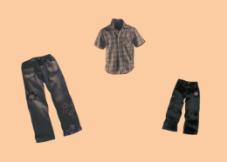 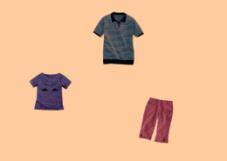 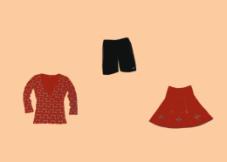 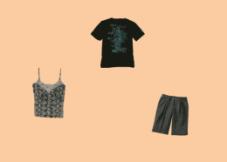 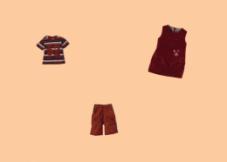 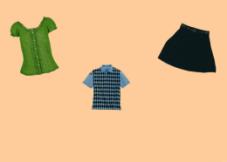 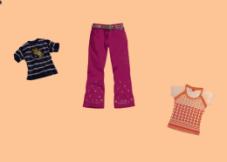 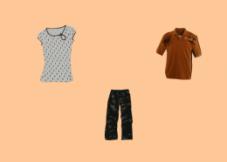 